РЕЗУЛТАТ НАДЗОРА У БОДОВИМА:РЕЗУЛТАТ НАДЗОРА У БОДОВИМА:Присутно лице										КОМУНАЛНИ ИНСПЕКТОР    _________________									        1. ____________________						М.П				  Индентификациони број листеИндентификациони број листеИндентификациони број листе022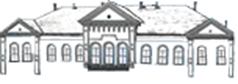 Република Србија-АП ВојводинаОПШТИНА ЧОКАОПШТИНСКА УПРАВА ЧОКАОдељење за инспекцијске пословеКомунална инспекцијаОДЛУКА О ИЗМЕНАМА ОДЛУКЕ О УРЕЂЕЊУ, ОДРЖАВАЊУ И ЗАШТИТИ КОМУНАЛНИХ ОБЈЕКАТА НА ТЕРИТОРИЈИ ОПШТИНЕ ЧОКА   („СЛ.лист општине Чока“ бр. 3/05, 6/11 и 4/17 )    ОДЛУКА О ИЗМЕНАМА ОДЛУКЕ О УРЕЂЕЊУ, ОДРЖАВАЊУ И ЗАШТИТИ КОМУНАЛНИХ ОБЈЕКАТА НА ТЕРИТОРИЈИ ОПШТИНЕ ЧОКА   („СЛ.лист општине Чока“ бр. 3/05, 6/11 и 4/17 )    ОДЛУКА О ИЗМЕНАМА ОДЛУКЕ О УРЕЂЕЊУ, ОДРЖАВАЊУ И ЗАШТИТИ КОМУНАЛНИХ ОБЈЕКАТА НА ТЕРИТОРИЈИ ОПШТИНЕ ЧОКА   („СЛ.лист општине Чока“ бр. 3/05, 6/11 и 4/17 )    ОДЛУКА О ИЗМЕНАМА ОДЛУКЕ О УРЕЂЕЊУ, ОДРЖАВАЊУ И ЗАШТИТИ КОМУНАЛНИХ ОБЈЕКАТА НА ТЕРИТОРИЈИ ОПШТИНЕ ЧОКА   („СЛ.лист општине Чока“ бр. 3/05, 6/11 и 4/17 )    ОДЛУКА О ИЗМЕНАМА ОДЛУКЕ О УРЕЂЕЊУ, ОДРЖАВАЊУ И ЗАШТИТИ КОМУНАЛНИХ ОБЈЕКАТА НА ТЕРИТОРИЈИ ОПШТИНЕ ЧОКА   („СЛ.лист општине Чока“ бр. 3/05, 6/11 и 4/17 )    ПијацеПијацеПијацеПијацеПијацеПијаце1.1.   Корисник пијачних услуга1.1.   Корисник пијачних услуга1.1.   Корисник пијачних услуга1.1.   Корисник пијачних услуга1.1.   Корисник пијачних услуга1.1.   Корисник пијачних услуга1.2.1.  Продаje робу ван пијачног простора1.2.1.  Продаje робу ван пијачног простора            □ Да - 0             □ Не - 2            □ Да - 0             □ Не - 2            □ Да - 0             □ Не - 2            □ Да - 0             □ Не - 21.2.2. Bаца отпадкe, покварену робу и друго смећe ван судова  постављених за ту намену1.2.2. Bаца отпадкe, покварену робу и друго смећe ван судова  постављених за ту намену            □ Да - 0             □ Не - 2            □ Да - 0             □ Не - 2            □ Да - 0             □ Не - 2            □ Да - 0             □ Не - 21.2.3. Загађује пијачни и вашаришни простор на било који начин1.2.3. Загађује пијачни и вашаришни простор на било који начин            □ Да - 0             □ Не - 2            □ Да - 0             □ Не - 2            □ Да - 0             □ Не - 2            □ Да - 0             □ Не - 21.2.4.   Ложи ватру  1.2.4.   Ложи ватру              □ Да - 0             □ Не - 2            □ Да - 0             □ Не - 2            □ Да - 0             □ Не - 2            □ Да - 0             □ Не - 21.2.5.  Паркира превозна средства ван за то одређених места1.2.5.  Паркира превозна средства ван за то одређених места            □ Да - 0             □ Не - 2            □ Да - 0             □ Не - 2            □ Да - 0             □ Не - 2            □ Да - 0             □ Не - 21.2.6.  Држи празне амбалаже испод и око продајних места1.2.6.  Држи празне амбалаже испод и око продајних места            □ Да - 0             □ Не - 2            □ Да - 0             □ Не - 2            □ Да - 0             □ Не - 2            □ Да - 0             □ Не - 2Могући  број бодоваБројМогући  број бодова12Степен ризикаРаспон бодоваНезнатан12Низак10Средњи8Висок4 – 6Критичан0 - 2